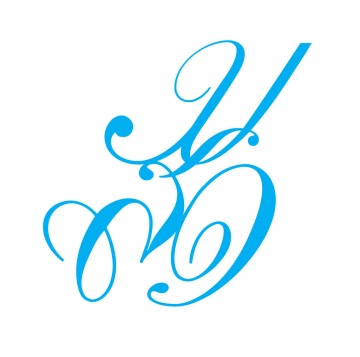 รายละเอียดรายวิชา (มคอ.3)ภาคการศึกษาที่ 1/25581082105	:	การศึกษาพิเศษ 		Special Educationคำนำรายละเอียดรายวิชา การศึกษาพิเศษ (Special Education) รหัสวิชา 1082105  เป็นการจัดทำรายละเอียดประกอบรายวิชา การศึกษาพิเศษ ตามหลักสูตรศึกษาศาสตรบัณฑิต ในหมวดวิชาเฉพาะ กลุ่มวิชาชีพครู  โดยมุ่งเน้นให้ผู้เรียนมีความรู้ความเข้าใจในคุณลักษณะของนักเรียนที่มีความต้องการพิเศษ สามารถนำความรู้ไปใช้ในการจัดการศึกษาสำหรับทุกคน (Education for All) อาจารย์ผู้รับผิดชอบรายวิชาการศึกษาพิเศษ ได้จัดทำแนวการสอนประกอบการจัดการเรียนการสอนในรายวิชานี้ เพื่อให้เป็นแนวทางในการจัดการเรียนการสอนของอาจารย์ผู้รับผิดชอบรายวิชาทุกตอนเรียน ทั้งนี้อาจารย์ทุกท่านสามารถนำความรู้ที่เห็นว่าเป็นประโยชน์ต่อนักศึกษา มาปรับใช้ในแต่ละชั่วโมงที่จัดสอนได้ตามความเหมาะสม อาจารย์ผู้รับผิดชอบรายวิชา            						หลักสูตรศึกษาศาสตรบัณฑิต    				                                                                                คณะครุศาสตร์                         12 มีนาคม 2558  รายละเอียดของรายวิชาชื่อสถาบันอุดมศึกษา 		มหาวิทยาลัยราชภัฏสวนดุสิตคณะ			 	ครุศาสตร์หมวดที่ 1 ข้อมูลทั่วไป1. รหัสและชื่อรายวิชา 1082105 : การศึกษาพิเศษ	        Special Education2. จำนวนหน่วยกิต	3(3-0-6) หน่วยกิต3. หลักสูตรและประเภทของรายวิชา	หลักสูตรศึกษาศาสตรบัณฑิต ในหมวดวิชาเฉพาะ กลุ่มวิชาชีพครู4. อาจารย์ผู้รับผิดชอบรายวิชาและอาจารย์ผู้สอน5. ภาคการศึกษา/ ชั้นปีที่เรียน	ภาคการศึกษาที่ 1/2558 ชั้นปีที่ 2 6. รายวิชาที่ต้องเรียนมาก่อน (Pre-requisite)	ไม่มี7. รายวิชาที่ต้องเรียนพร้อมกัน (Co-requisites)	ไม่มี8. สถานที่เรียน				มหาวิทยาลัยราชภัฏสวนดุสิต 				ศูนย์การศึกษาสุพรรณบุรี ศูนย์การศึกษานครนายก และ ศูนย์การศึกษาลำปาง9. วันที่จัดทำหรือปรับปรุงรายละเอียดของรายวิชาครั้งล่าสุดหมวดที่ 2 จุดมุ่งหมายและวัตถุประสงค์1. จุดมุ่งหมายของรายวิชา    1. เพื่อให้ผู้เรียนมีความรอบรู้ในแนวคิด ทฤษฎี ปรัชญา และกฏหมายที่เกี่ยวข้องในด้านการศึกษาพิเศษ     2. เพื่อให้ผู้เรียนมีความรู้ ความเข้าใจในลักษณะ ธรรมชาติความต้องการจำเป็นพิเศษของเด็กที่มีความต้องการพิเศษ      3. เพื่อให้ผู้เรียนสามารถจัดการเรียนการสอนและการให้บริการ เด็กที่มีความต้องการพิเศษ    4. เพื่อให้ผู้เรียนมีพื้นฐานความรู้และสามารถนำไปประยุกต์ใช้ในการจัดการศึกษาแบบเรียนรวม     5. เพื่อให้ผู้เรียนสามารถทำงานร่วมกับทุกฝ่ายเพื่อพัฒนาเด็กที่มีความต้องการพิเศษ2. วัตถุประสงค์ในการพัฒนา/ ปรับปรุงรายวิชา 	 ไม่มี หมวดที่ 3 ลักษณะและการดำเนินการ1. คำอธิบายรายวิชา	ความหมาย ความสำคัญ ปรัชญา แนวคิด และทฤษฎีที่เกี่ยวข้องกับการจัดการศึกษาพิเศษ กฎหมายและพระราชบัญญัติที่เกี่ยวข้องกับคนพิการ การบริการช่วยเหลือระยะแรกเริ่มของเด็กที่มีความต้องการพิเศษ การจัดการศึกษาแบบเรียนรวม เทคนิคการจัดชั้นเรียน การส่งต่อ การจัดทำแผนการศึกษาเฉพาะบุคคล การจัดการและปรับปรุงสื่อ สิ่งอำนวยความสะดวกตามหลักสากลที่เป็นธรรม (Universal Design) บทบาทครูและความร่วมมือระหว่างครูและผู้ปกครอง และผู้ที่เกี่ยวข้องในการพัฒนาเด็กที่มีความต้องการพิเศษ จิตวิทยาการสอนเด็กพิเศษ ทักษะการสื่อสารด้วยภาษามือ 	Study the definition, importance, philosophy, concepts and theories of special educational management including laws and legislation of disabled learners and services for children with special needs. Inclusive education management, transference and education management for individual learning, media improvement and management, facilities according to the universal design, teachers’ roles and cooperation among teachers, parents, and relatives in disabled child development, teaching psychology for children with special needs, classroom management techniques, and communicative eith sign language and finger spelling.2. จำนวนชั่วโมงที่ใช้ต่อภาคการศึกษา3. จำนวนชั่วโมงต่อสัปดาห์ที่อาจารย์ให้คำปรึกษาและแนะนำทางวิชาการแก่นักศึกษาเป็น      รายบุคคล- อาจารย์ประจำรายวิชา  ประกาศเวลาให้คำปรึกษาผ่านเว็บไซต์ประจำรายวิชา หรือหลักสูตร- อาจารย์จัดเวลาให้คำปรึกษาเป็นรายบุคคล หรือ รายกลุ่มตามความต้องการ 1 ชั่วโมงต่อสัปดาห์ (เฉพาะรายที่ต้องการ)หมวดที่ 4 การพัฒนาการเรียนรู้ของนักศึกษา1. คุณธรรม จริยธรรมผลการเรียนรู้ด้านคุณธรรม จริยธรรมมีความฉลาดทางคุณธรรม (MQ.) พัฒนาให้ผู้เรียนตระหนักถึงหน้าที่ ความรับผิดชอบ การมีวินัย การรู้ถึงบทบาทหน้าที่ของตนเอง การปฏิบัติตนเมื่ออยู่ร่วมกับผู้อื่นในสังคม การเป็นผู้นำและ ผู้ตามที่ดี โดยมีคุณธรรม จริยธรรมตามคุณสมบัติของหลักสูตรดังนี้สามารถทำงานเป็นทีม และสามารถแก้ไขข้อขัดแย้ง มีภาวะความเป็นผู้นำและผู้ตาม	2)	มีคุณธรรมจริยธรรมที่เสริมสร้างการพัฒนาที่ยั่งยืน  	3)	มีการแสดงออกซึ่งเคารพกฎระเบียบและข้อบังคับต่างๆ ขององค์กรและวิชาชีพครูปฐมวัย           4) มีความสามารถในการจัดการกับปัญหาทางคุณธรรมจริยธรรมในการดำรงชีพและการปฏิบัติงานวิชาชีพครูมีแสดงออกซึ่งพฤติกรรมด้านคุณธรรม จริยธรรมและจรรยาบรรณในการคัดกรองกลยุทธ์การสอนที่ใช้พัฒนาการเรียนรู้ด้านคุณธรรม จริยธรรม           ใช้เทคนิคการสอนแบบผสมผสานโดยจัดกิจกรรมการเรียนการสอนที่เน้นการวิเคราะห์แบบวิภาษวิธี ในประเด็นวิกฤตด้านจรรยาบรรณในการคัดกรอง และเน้นให้ผู้เรียนเรียนรู้โดยการปฏิบัติสัมพันธ์เชิงปฏิบัติการ (Interactive action leaning) ได้เรียนรู้ ศึกษา สังเกตพฤติกรรม วิเคราะห์ จากกรณีศึกษา (Case study) โดยมีอาจารย์เป็นผู้ให้การสนับสนุน (Facilitator) และเป็นต้นแบบที่ดีตลอดจนการสอดแทรกคุณธรรมและจริยธรรมในระหว่างการเรียนการสอน	1.3	กลยุทธ์การประเมินผลการเรียนรู้ด้านคุณธรรม จริยธรรม	       ประเมินจากผลการวิเคราะห์แบบวิภาษวิธี การปฏิบัติกิจกรรมร่วมกับกลุ่มเพื่อน รวมทั้งผลการวิเคราะห์จากกรณีศึกษาที่มีการนำเสนอชิ้นงานของนักศึกษาที่สะท้อนถึงจรรยาบรรณ พฤติกรรมการอภิปราย  การแสดงความคิดเห็น ความตรงต่อเวลาในการเข้าชั้นเรียน การส่งงานที่ได้รับมอบหมายตรงตามเวลา  และประสิทธิภาพของงานที่ได้รับมอบหมาย   2. ความรู้	2.1	ผลการเรียนรู้ด้านความรู้	1) ผู้เรียนมีความรอบรู้ในแนวคิด ทฤษฎี ปรัชญา และกฏหมายที่เกี่ยวข้องในด้านการศึกษาพิเศษ อย่างกว้างขวางลึกซึ้งและเป็นระบบ 	2) มีความตระหนักรู้ถึงแนวคิด ทฤษฎีจิตวิทยาการศึกษาพิเศษ นำความรู้มาบูรณาการในการจัดการเรียนการสอนเด็กในรูปแบบการเรียนรวมได้อย่างเหมาะสม	3) มีความเข้าใจในลักษณะและความต้องการจำเป็นของเด็กที่มีความต้องการพิเศษอย่างแท้จริง ตลอดจนแนวทางในการแก้ไขปัญหาโดยใช้ผลของงานวิจัยทางด้านการศึกษาพิเศษ และการศึกษาอื่นๆมาต่อยอดองค์ความรู้	4) มีความสามารถในการคิดวิเคราะห์ สังเคราะห์ และประเมินค่า องค์ความรู้ และสามารถนำไปประยุกต์ใช้ในการปฏิบัติงานวิชาชีพครูอย่างมีประสิทธิภาพ         5) มีความรู้และสามารถใช้เทคโนโลยีสารสนเทศในการค้นคว้าองค์ความรู้เกี่ยวกับ แนวคิด ทฤษฎีจิตวิทยาการศึกษาพิเศษ ด้านเทคโนโลยีสิ่งอำนวยความสะดวก สื่อ และบริการอื่นใดทางการศึกษา และนำมาพัฒนาวิชาชีพครูได้อย่างมีประสิทธิภาพ	2.2	กลยุทธ์การสอนที่ใช้พัฒนาการเรียนรู้ด้านความรู้          จัดกิจกรรมการเรียนการสอนโดยการบรรยาย อภิปรายพร้อมยกตัวอย่าง และศึกษาค้นคว้าด้วยตนเอง วิเคราะห์และสังเคราะห์องค์ความรู้ที่ได้จากการเอกสารและงานวิจัยที่เกี่ยวข้อง และการเรียนรู้แบบสืบสวนสอบสวน  รวมถึงการใช้วิธีวิเคราะห์ สังเคราะห์ องค์ความรู้ในแต่ละประเด็น ตลอดจนการเรียนรู้แบบร่วมมือ (Collaborative learning) เพื่อประยุกต์ใช้แนวคิด ในการจัดการศึกษาเพื่อทุกคน    	2.3	กลยุทธ์การประเมินผลการเรียนรู้ด้านความรู้          ประเมินผลจากการสรุป วิเคราะห์ ศึกษาเอกสาร ข้อมูล สังเคราะห์เอกสารและงานวิจัยที่เกี่ยวข้อง รวมถึงผลการวิเคราะห์ ประเมินผลจากการสังเกต การนำเสนอและแสดงความคิดเห็นการอภิปราย       การร่วมแสดงความคิดเห็น  การแลกเปลี่ยนเรียนรู้ระหว่างกลุ่ม ตลอดจนการตรวจประเมินจากแบบทดสอบ3. ทักษะทางปัญญา	 3.1	ผลการเรียนรู้ด้านทักษะทางปัญญา	1) สามารถคิดวิเคราะห์ สังเคราะห์ ประเมินค่าข้อมูลสารสนเทศที่ได้จากการศึกษาและสังเกตเด็กที่มีความต้องการพิเศษเป็นรายกรณีและนำความรู้เกี่ยวกับแนวคิด ปรัชญา ทฤษฎี ในด้านการศึกษาพิเศษ ไปใช้ในการศึกษาและแก้ไขปัญหาได้ด้วยตนเองอย่างถูกวิธี	2) สามารถคิดแก้ปัญหาที่มีความสลับซับซ้อน เสนอทางออก และนำไปสู่การแก้ไขปัญหาเด็กที่มีความต้องการพิเศษในชั้นเรียนได้อย่างสร้างสรรค์ โดยคำนึงถึงความรู้เกี่ยวกับ แนวคิด ทฤษฎีปรัชญา กฏหมาย จิตวิทยาเด็กที่มีความต้องการพิเศษ ธรรมชาติและความต้องการของเด็กที่มีความต้องการพิเศษ ประสบการณ์ภาคปฏิบัติจากการศึกษาสังเกตพฤติกรรมและการใช้แบบคัดกรองเบื้องต้น		3) มีความเป็นผู้นำทางปัญญาในการปฏิบัติงานด้านการจัดการเรียนรู้และการส่งเสริม พัฒนาเด็กที่มีความต้องการพิเศษ รวมทั้งสามารถสังเคราะห์ข้อมูลเพื่อสร้างองค์ความรู้หรือนวัตกรรมในการแก้ไขปัญหาเด็กที่มีความต้องการพิเศษในชั้นเรียนได้อย่างมีประสิทธิภาพ    3.2	กลยุทธ์การสอนที่ใช้พัฒนาการเรียนรู้ด้านทักษะทางปัญญา           จัดกระบวนการเรียนการสอนแบบวิภาษวิธีเกี่ยวกับประเด็นวิกฤตทางวิชาการโดยใช้ปัญหาเป็นฐาน (Problem-based learning) ส่งเสริมให้นักศึกษาสร้างองค์ความรู้ด้วยตนเองโดยการวิเคราะห์ สังเคราะห์ ประเมินข้อมูลเด็กรายกรณี เพื่อนำไปสู่การพัฒนาและแก้ไขปัญหาในการจัดการเรียนการสอน     3.3	 กลยุทธ์การประเมินผลการเรียนรู้ด้านทักษะทางปัญญา            ประเมินด้วยการวิเคราะห์แบบวิภาษวิธีเกี่ยวกับประเด็นวิกฤตทางวิชาการ และจากผลการวิเคราะห์ สังเคราะห์ ประเมินข้อมูลเด็กรายกรณี รวมทั้งการพัฒนาและแก้ไขปัญหาเด็กที่มีความต้องการพิเศษ ตลอดจนการทดสอบและการตอบคำถาม4. ทักษะความสัมพันธ์ระหว่างบุคคลและความรับผิดชอบ    	4.1	ผลการเรียนรู้ด้านทักษะความสัมพันธ์ระหว่างบุคคลและความรับผิดชอบ	1) ปฏิบัติต่อเด็กที่มีความต้องการพิเศษ ในการสังเกตและการใช้แบบประเมินหรือเครื่องมือด้วยความเป็นกัลยาณมิตร เคารพในความแตกต่างของแต่ละบุคคลและมีความไวในการรับรู้ต่ออารมณ์ของเด็กและผู้อื่น 	 2) มีความเอาใจใส่ช่วยเหลือและเอื้อต่อการแก้ปัญหาในกลุ่มและระหว่างกลุ่มได้อย่างสร้างสรรค์ในฐานะเป็นผู้นำหรือผู้ร่วมทีมงาน	3) มีความรับผิดชอบของตนเองและผู้อื่นในการทำงานและการอยู่ร่วมกันอย่างเป็นกัลยาณมิตร และในการเรียนรู้พัฒนาตนเองและวิชาชีพครูปฐมวัยอย่างต่อเนื่อง	4.2	กลยุทธ์การสอนที่ใช้ในการพัฒนาการเรียนรู้ด้านทักษะความสัมพันธ์ระหว่างบุคคลและความรับผิดชอบ           จัดกิจกรรมการเรียนการสอนโดยวิธีการเรียนแบบมีส่วนร่วมปฏิบัติการ (Participative learning through action) ที่เน้นกระบวนการกลุ่มเพื่อให้เกิดการทำงานร่วมกัน ส่งเสริมการเป็นผู้นำแบบมีส่วนร่วม (Shared leadership) ในการนำเสนองานวิชาการ และการคิดให้ความเห็นและการรับฟังความเห็นแบบสะท้อนกลับ    4.3	กลยุทธ์การประเมินผลการเรียนรู้ด้านทักษะความสัมพันธ์ระหว่างบุคคลและความรับผิดชอบประเมินด้วยการสังเกตพฤติกรรมการแสดงออก การทำงาน การนำเสนอผลงานกลุ่ม การศึกษาค้นคว้าสังเกตพฤติกรรมเด็กรายกรณี การเป็นผู้นำในการอภิปรายซักถาม ตลอดจนการประเมินระหว่างผู้เรียนด้วยกัน5. ทักษะการวิเคราะห์เชิงตัวเลข การสื่อสาร และการใช้เทคโนโลยีสารสนเทศ    	5.1	ผลการเรียนรู้ด้านทักษะการวิเคราะห์เชิงตัวเลข การสื่อสาร และการใช้เทคโนโลยีสารสนเทศ	1) สามารถคิดคำนวณ เชิงตัวเลข ในการรวมคะแนนผลข้อมูลจากการคัดกรอง อันมีผลให้สามารถเข้าใจองค์ความรู้หรือประเด็นปัญหาในเด็กที่มีความต้องการพิเศษได้อย่างรวดเร็ว2) สามารถใช้ดุลพินิจที่ดีในการประมวลผล แปลความหมายจากการสังเกตพฤติกรรม การคัดกรอง และเลือกใช้ข้อมูลสารสนเทศสำหรับเด็กที่มีความต้องการพิเศษ โดยใช้เทคโนโลยีสารสนเทศได้อย่างสม่ำเสมอและต่อเนื่อง	3) สามารถสื่อสารอย่างมีประสิทธิภาพทั้งการพูด การเขียน โดยการทำรายงาน และนำเสนอด้วยรูปแบบที่เหมาะสม        4) มีทักษะในการวิจัยที่สามารถนำไปใช้เป็นเครื่องมือในการศึกษาค้นหาแนวทางแก้ปัญหาหรือปรับปรุงการปฏิบัติงานต่าง ๆ ได้อย่างเป็นระบบและมีประสิทธิภาพ    5.2	กลยุทธ์การสอนที่ใช้ในการพัฒนาการเรียนรู้ด้านทักษะการวิเคราะห์เชิงตัวเลข การสื่อสาร และการใช้เทคโนโลยีสารสนเทศ           จัดกิจกรรมการเรียนการสอนที่ใช้คอมพิวเตอร์ในการสืบค้น ค้นคว้า วิเคราะห์สังเคราะห์ข้อมูลและการรวมคะแนนผลข้อมูลจากการใช้เครื่องมือคัดกรอง ตลอดจนนำเสนอรายงานประเด็นสำคัญด้านการศึกษาพิเศษที่ส่งผลต่อเด็กที่มีความต้องการพิเศษเป็นรายกรณีโดยใช้เทคโนโลยีสารสนเทศ 	5.3	กลยุทธ์การประเมินผลการเรียนรู้ด้านทักษะการวิเคราะห์เชิงตัวเลข การสื่อสาร และการใช้เทคโนโลยีสารสนเทศ           ประเมินด้วยการสังเกตการแสดงออกด้านการสื่อสารในการทำงานกลุ่ม ประเมินจากผลการวิเคราะห์ สังเคราะห์ข้อมูลและความถูกต้องในการรวมคะแนนผลข้อมูลจากการแบบประเมินหรือเครื่องมือที่ใช้ในการคัดกรอง  ผลการสืบค้นและการใช้เทคโนโลยีสารสนเทศในการนำเสนอรายงานประเด็นสำคัญด้านการศึกษาพิเศษที่ส่งผลต่อเด็กที่มีความต้องการพิเศษเป็นรายกรณี6.  ทักษะการจัดการเรียนรู้ (การปฏิบัติทางวิชาชีพครู)    	6.1	ผลการเรียนรู้ด้านทักษะการจัดการเรียนรู้ (การปฏิบัติทางวิชาชีพครู) 	1) มีความเชี่ยวชาญในการใช้แบบคัดกรอง และการประเมินเบื้องต้นเพื่อระบุปัญหาในเด็กที่มีความต้องการพิเศษ ที่มีรูปแบบหลากหลาย ทั้งรูปแบบที่เป็นทางการ (Formal) และรูปแบบไม่เป็นทางการ (Informal) อย่างสร้างสรรค์	2) มีความเชี่ยวชาญในการวิเคราะห์ สังเคราะห์ ข้อมูลทางด้านการศึกษาพิเศษและการคัดกรองเด็กที่มีความต้องการพิเศษ ที่มีความเสี่ยงต่อการขัดขวางพัฒนาการทั้งในตัวของเด็ก และในชั้นเรียน เพื่อนำไปสู่การแก้ไขปัญหาหรือจัดการอย่างเป็นระบบ	3) มีความเชี่ยวชาญในการจัดการเรียนรู้โดยคำนึงถึงความต้องการจำเป็นพิเศษ  ธรรมชาติและความต้องการของเด็กอย่างบูรณาการกลยุทธ์การสอนที่ใช้ในการพัฒนาการเรียนรู้ด้านทักษะการจัดการเรียนรู้	1) การฝึกปฏิบัติการสังเกตเด็กที่มีความต้องการพิเศษโดยใช้แบบคัดกรองเบื้องต้น	2) การเข้าร่วมกิจกรรมในการวิเคราะห์ สังเคราะห์ ข้อมูลทางด้านการศึกษาพิเศษเพื่อนำไปสู่การแก้ไขปัญหาในเด็กและในชั้นเรียนอย่างเป็นระบบ    6.3	กลยุทธ์การประเมินผลการเรียนรู้ด้านทักษะการจัดการเรียนรู้	ประเมินผลจากการฝึกปฏิบัติการสังเกตเด็กที่มีความต้องการพิเศษและการใช้แบบคัดกรองเด็ก ตลอดจนการเข้าร่วมกิจกรรมในการวิเคราะห์ สังเคราะห์ ข้อมูลทางพฤติกรรมของเด็กที่มีความต้องการพิเศษเพื่อนำไปสู่การแก้ไขปัญหาในตนเองและในชั้นเรียนอย่างเป็นระบบหมวดที่ 5 แผนการสอนและการประเมินผล1. แผนการสอน2. แผนการประเมินผลการเรียนรู้การประเมินหมวดที่ 6 ทรัพยากรประกอบการเรียนการสอน1. เอกสารและตำราหลักเกยูร วงศ์ก้อม.  (2556). ความรู้เกี่ยวกับการศึกษาพิเศษ. กรุงเทพฯ: มหาวิทยาลัย        	 ราชภัฏสวนดุสิต. ถ่ายเอกสาร.	. (2548). ความรู้ทั่วไปเกี่ยวกับการศึกษาพิเศษ. กรุงเทพฯ: เพทายการพิมพ์.คณะกรรมการการคัดเลือกและจำแนกความพิการเพื่อการศึกษา : ศึกษาธิการ, กระทรวง.	. (2543). คู่มือการคัดแยกและส่งต่อคนพิการเพื่อการศึกษา. กรุงเทพฯ : คุรุสภา.	. (2543). วิสัยทัศน์การปฏิรูปการศึกษาสำหรับคนพิการ : แนวโน้มและทิศทางในอนาคต. วารสารปฏิรูปการศึกษา, 1(2), 5-7.	. (2545, มิถุนายน 12) หัวหน้าโปรแกรมวิชาการศึกษาพิเศษ.  สัมภาษณ์.	. (2545). ความรู้ฟื้นฐานเกี่ยวกับการศึกษาแบบเรียนรวม.  เอกสารการสอนรายวิชาการศึกษาแบบเรียนรวม.  กรุงเทพฯ : สำนักพัฒนาการฝึกหัดครู  สำนักงานสภาสถาบันราชภัฏ กระทรวงศึกษาธิการ.ประกฤติ พูลพัฒน์. (2544). การจัดการศึกษาสำหรับเด็กปัญญาอ่อน. กรุงเทพฯ : สถาบันราชภัฏสวนสิต.ผดุง อารยะวิญญู. (2542). การศึกษาสำหรับเด็กที่มีความต้องการพิเศษ.  พิมพ์ครั้งที่ 2.  กรุงเทพฯ : รำไทยเพรส.	.  (2543). เด็กที่มีปัญหาทางพฤติกรรม. กรุงเทพฯ : รำไทยเพรส.วารี ถิระจิตร. (2537). การศึกษาสำหรับเด็กพิเศษ. กรุงเทพฯ : จุฬาลงกรณ์มหาวิทยาลัย.ศรียา นิยมธรรม. (2539). การศึกษาพิเศษและการเรียนร่วม. ทศวรรษการจัดการเรียนร่วม.  กรุงเทพฯ : สำนักงานการประถมศึกษา.	.  (2544). ความบกพร่องทางการได้ยิน : ผลกระทบทางจิตวิทยา การศึกษาและสังคม.  พิมพ์ครั้งที่ 2. กรุงเทพฯ : รำไทยเพรส.ศึกษาธิการ, กระทรวง. (2534). ทำเนียบสถานศึกษา หน่วยงาน บุคลากร และเครือข่ายที่ให้บริการแก่คนพิการ.  กรุงเทพฯ : คุรุสภา.	. (2546). พระราชบัญญัติการศึกษาแห่งชาติ พ.ศ.2542 และที่แก้ไขเพิ่มเติม (ฉบับที่ 2) พ.ศ.2545 พร้อมกฎกระทรวงที่เกี่ยวข้อง และพระราชบัญญัติการศึกษาภาคบังคับ พ.ศ.2545.  กรุงเทพฯ : องค์การรับส่งสินค้าและพัสดุภัณฑ์.ศาสนา, กรม. (2550). รัฐธรรมนูญแห่งราชอาณาจักรไทย พุทธศักราช 2550.  กรุงเทพฯ : กรมศาสนา.ส่งเสริมและพัฒนาคุณภาพชีวิตคนพิการแห่งชาติ, สำนักงาน. (2552). อนุสัญญาว่าด้วยสิทธิคนพิการ. [แผ่นพับ]. กรุงเทพฯ : ผู้แต่ง.	. (2553). หน่วยงานในสังกัดกระทรวงการพัฒนาสังคมและความมั่นคงของมนุษย์. กรุงเทพฯ : สำนักงานส่งเสริมและพัฒนาคุณภาพชีวิตคนพิการแห่งชาติ  กระทรวงการพัฒนาสังคมและความมั่นคงของมนุษย์.	. (2552). คนพิการกับสิทธิตามอนุสัญญาว่าด้วยสิทธิคนพิการ. พิมพ์ครั้งที่3. กรุงเทพฯ :  ม.ป.ท.	. (2553). พระราชบัญญัติส่งเสริมและพัฒนาคุณภาพชีวิตคนพิการ พ.ศ.2550 ฉบับอ้างอิง. พิมพ์ครั้งที่2. กรุงเทพฯ : สำนักงานส่งเสริมและพัฒนาคุณภาพชีวิตคนพิการแห่งชาติ กระทรวงการพัฒนาสังคมและความมั่นคงของมนุษย์. สำนักส่งเสริมศักยภาพและสิทธิ. (2553). ระเบียบคณะกรรมการส่งเสริมและพัฒนาคุณภาพชีวิตคนพิการแห่งชาติว่าด้วยล่ามภาษามือ. ในการประชุมคณะอนุกรรมการส่งเสริมและพัฒนาล่ามภาษามือ วันที่ 12 กุมภาพันธ์ 2553 (หน้า 34). กรุงเทพฯ : สำนักส่งเสริมศักยภาพและสิทธิ กระทรวงการพัฒนาสังคมและความมั่นคงของมนุษย์.2. เอกสารและข้อมูลสำคัญAmerican Association on Mental Retardation. (1997). Mentalretardation Definition, Classification and Systems of Supports.  2th ed. Washington, D.C : American Association on Mental Retardation.American Psychiatric. (1994). Association diagnostic and Statistical Manual of Mental Disorder. 4th ed. Washington, D.C : American Psychiatric Association. Ashman, A. and Elkins, J. (1990). Educating Children with Special Needs.  Sydney : Prestice Hall of Australia Pty. Ltd.Etscheidt, Susan K and Bartlett. Larry. “The EDEA Amendment : A Four –Step Approach for Determining Supplymentary aids and Service”. Exceptional Children. Winter 19999.62 (2). 170-171.  UNESCO. (1996). Legislation Pertaining to Special Needs Education. Paris : UNESCO.3. เอกสารและข้อมูลแนะนำเกยูร วงศ์ก้อม. (2543). รายงานวิจัยเรื่องการศึกษาความสามารถทางภาษาของเด็กปฐมวัยที่มีความบกพร่องทางการได้ยิน โดยใช้สมุดภาพประกอบสำหรับเด็ก. กรุงเทพฯ : สถาบันราชภัฏสวนดุสิต.คณะกรรมการฟื้นฟูสมรรถภาพคนพิการ. (2551). แผนพัฒนาคุณภาพชีวิตคนพิการ ฉบับที่ 3. กรุงเทพฯ : สำนักงานคณะกรรมการฟื้นฟูสมรรถภาพคนพิการ กระทรวงการพัฒนาสังคมและความมั่นคงของมนุษย์.	. (ม.ป.ป). ทำเนียบหน่วยงานและองค์กรที่ปฏิบัติงานด้านคนพิการ. กรุเทพฯ : สำนักงานคณะกรรมการฟื้นฟูสมรรถภาพคนพิการ กรมประชาสงเคราะห์.คณะกรรมการการศึกษาแห่งชาติ, สำนักงาน. (2543). รายงานการศึกษา สถานภาพการให้บริการการศึกษาสำหรับเด็กด้อยโอกาสในต่างประเทศ : สหรัฐอเมริกา สหราชอาณาจักร บราซิล ฟิลิปปินส์ และออสเตรเลีย. กรุงเทพฯ : องค์การค้าของคุรุสภา.คนพิการทุกประเภทแห่งประเทศไทย, สภา. (2544). สิทธิคนพิการไทย. กรุงเทพฯ : สภาคนพิการทุกประเภทแห่งประเทศไทย.นิเทศและพัฒนามาตรฐานการศึกษา, สำนัก (2545). การเรียนรวม : แนวคิดใหม่ในการจัดการศึกษา. กรุงเทพฯ : อักษรไทย (น.ส.พ. ฟ้าเมืองไทย).บริหารงานการศึกษาพิเศษ, สำนัก. พระราชบัญญัติการจัดการศึกษาสำหรับคนพิการ พ.ศ.2551. กรุงเทพฯ : โรงพิมพ์ชุมนุมสหกรณ์การเกษตรแห่งประเทศไทย.เบญจมาศ พระธานี. (2538). ความผิดปกติทางการพูดและภาษา. ขอนแก่น : มหาวิทยาลัยขอนแก่น.เบญจา ชลธาร์นนท์. (2530). การฝึกฝนเพื่อฟื้นฟูบำบัด. กรุงเทพฯ :วิทยาลัยครูสวนดุสิต.เบญจา ชลธาร์นนท์. (2535). การฟื้นฟูสมรรถภาพเยาวชนด้านการศึกษา. สารานุกรมไทยสำหรับเยาวชน โดยพระราชประสงค์ในพระบาทสมเด็จพระเจ้าอยู่หัว. (เล่ม 16 หน้า 240-246). กรุงเทพฯ : ด่านสุทธาการพิมพ์.	. (2538). รวมบทความวิชาการทางการศึกษาพิเศษ. กรุงเทพฯ : สหธรรมิก.พวงรัตน์ ปรีชา. (2541). รายงานวิจัยเรื่องผลของการใช้เครื่องมือสอนเด็กพูดช้าและเด็กที่ผิดปกติทางการพูดโดยใช้ผู้ปกครอง.  กรุงเทพฯ : โรงพยาบาลราชานุกูล.ราชบัณฑิตยสถาน. (2546). พจนานุกรม ฉบับราชบัณฑิตยสถาน พ.ศ. 2542. กรุงเทพฯ: ศิริวัฒนาอินเตอร์พรินท์.สำนักนิเทศและพัฒนามาตรฐานการศึกษา ศึกษาธิการ, กระทรวง. (2545). การเรียนรวม : แนวคิดใหม่ในการจัดการศึกษา. กรุงเทพฯ : อักษรไทย (น.ส.พ. ฟ้าเมืองไทย).หมวดที่ 7 การประเมินและปรับปรุงการดำเนินการของรายวิชา1. กลยุทธ์การประเมินประสิทธิผลของรายวิชาโดยนักศึกษา	1.1 การสนทนากลุ่มระหว่างผู้สอนกับผู้เรียน	1.2 การสังเกตพฤติกรรมการจัดการเรียนรู้โดยผู้เรียน	1.3 การประเมินผลงานด้านความเหมือนและความแตกต่างระหว่างผู้เรียนด้วยกันเอง	1.4 แบบประเมินผู้สอนและแบบประเมินผลการจัดการเรียนรู้รายวิชา 2. กลยุทธ์การประเมินการสอน	2.1 การสังเกตการสอน การจัดตั้งคณะกรรมการการประเมินผลการสอนในสาขาวิชา	2.2 การทวนสอบผลประเมินการเรียนรู้ของผู้เรียน	2.3 การประเมินผลการเรียนรู้ด้วยเครื่องมือวัดประเมินที่มีความหลากหลาย เช่น การถาม-                ตอบ การทดสอบย่อย การสังเกตพฤติกรรมการเรียนรู้ การประเมินชิ้นงานเดี่ยวและงาน                กลุ่ม3. การปรับปรุงการสอน	นำผลที่ได้จากการบันทึกหลังสอน การสัมมนาการจัดการเรียนการสอน และการจัดทำวิจัยในชั้นเรียน มาปรับปรุงรูปแบบการจัดการเรียนการสอนโดยวิเคราะห์ผู้เรียนตามความถนัดและความแตกต่างเป็นรายบุคคล 4. การทวนสอบมาตรฐานผลสัมฤทธิ์ของนักศึกษาในรายวิชา	การแต่งตั้งคณะกรรมการในสาขาวิชา ตรวจสอบผลการประเมินการเรียนรู้ของนักศึกษา โดยตรวจข้อสอบ รายงาน วิธีการให้คะแนนสอบ และการให้คะแนนตามข้อกำหนดการวัดและประเมินผลรายวิชา 5. การดำเนินการทบทวนและการวางแผนปรับปรุงประสิทธิผลของรายวิชา	1.1 ปรับปรุงรายระเอียดวิชาทุกปีการศึกษาหรือตามข้อเสนอแนะและผลการทวนสอบมาตรฐานผลสัมฤทธิ์ตามข้อ 4	1.2 การวิเคราะห์สภาพปัญหาที่ได้จากการบันทึกผลการจัดการเรียนรู้โดยอาจารย์ผู้สอนประจำรายวิชาและการวิเคราะห์ข้อมูลเพิ่มเติมจากรายงานการวิจัย  4.1 อาจารย์ผู้รับผิดชองรายวิชาผู้ช่วยศาสตราจารย์ ดร. เกยูร วงศ์ก้อม              ผู้ช่วยศาสตราจารย์ กรรวิภาร์ หงษ์งาม อาจารย์กัลยา  ชนะภัย    4.2 อาจารย์ผู้สอน                    ผู้ช่วยศาสตราจารย์ ดร. เกยูร วงศ์ก้อม         ตอนเรียน A1ผู้ช่วยศาสตราจารย์ ดร. จรรยา  ชื่นเกษม     ตอนเรียน B1 อาจารย์ครรชิต    สมจิตต์                            ตอนเรียน  C1 อาจารย์ดนยา    อินจำปา                           ตอนเรียน G1อาจารย์ภริมา  วินิธาสถิตกุล                       ตอนเรียน H1อาจารย์กัลยา  ชนะภัย                              ตอนเรียน I1อาจารย์ทรรศนัย  โกวิทยากร                     ตอนเรียน  UA UB     ดร.ณัฏฐกัญญา  ยิ่งสัมพันธ์เจริญ              ตอนเรียน NA, NB    อาจารย์ชนิสรา ใจชัยภูมิ                           ตอนเรียน  LAวันที่จัดทำ1 สิงหาคม 2558บรรยายสอนเสริมฝึกปฏิบัติการศึกษาด้วยตนเอง30 ชั่วโมงต่อภาคการศึกษาให้คำปรึกษา แนะนำสอนเสริมตามความต้องการของนักศึกษาเฉพาะรายเพื่อทบทวนความรู้ความเข้าใจให้มีความชัดเจนและแม่นยำยิ่งขึ้น30 ชั่วโมงต่อภาคการศึกษา75 ชั่วโมงต่อภาคการศึกษาสัปดาห์ที่หัวข้อ/รายละเอียดจำนวนชั่วโมงกิจกรรมการเรียนการสอน สื่อที่ใช้ ผู้สอน11. ปฐมนิเทศเกี่ยวกับรายวิชาการศึกษาพิเศษ2. ทดสอบก่อนเรียน3. สำรวจและวิเคราะห์ผู้เรียน31. อาจารย์ผู้สอนแนะนำตัวอธิบายเนื้อหารายวิชา จุดประสงค์และเป้าหมายรายวิชา เกณฑ์การวัดประเมินผล แนะนำหนังสือและแหล่งเรียนรู้2. นักศึกษาทำแบบทดสอบก่อนเรียน3. นักศึกษาและนำตนเองและทำแบบสำรวจเพื่อ วิเคราะห์ผู้เรียนเป็นรายบุคคล4. นักศึกษาอภิปรายร่วมกันถึงเป้าหมายและความคาดหวังที่จะได้เรียนรู้ และสิ่งที่อยากจะเรียนรู้ในแนวทางการแสวงหาความรู้ และกำหนดข้อตกลงในการเรียนรู้ร่วมกับผู้สอนในรายวิชานี้23บทนำ ความหมายความสำคัญ ปรัชญา แนวคิดทฤษฎีที่เกี่ยวข้องกับการจัดการศึกษาพิเศษกฏหมายและพระราชบัญญัติที่เกี่ยวข้อง 331. ใช้สื่อ PowerPoint ประกอบการบรรยาย2. เอกสารประกอบการสอน3. วีดิทัศน์ เกี่ยวกับการศึกษาพิเศษ 4. นักศึกษาและผู้สอนร่วมกันอภิปรายในเรื่องการความสำคัญ แนวคิด ทฤษฎี ปรัชญาในจัดการศึกษาสำหรับคนพิการ3. กิจกรรมกลุ่มศึกษาค้นคว้าด้วยตนเอง ในเรื่องกฏหมายและพระราชบัญญัติที่เกี่ยวข้องกับการศึกษาพิเศษ ฯลฯ 4. นักศึกษาร่วมกันสรุป/อภิปราย5. แบบฝึกหัดท้ายบทเรียน4-6เด็กที่มีความต้องการพิเศษ ประเภท ลักษณะและสาเหตุ จิตวิทยาเด็กที่มีความต้องการพิเศษความต้องการจำเป็นพิเศษการคัดกรองเบื้องต้นทักษะการสื่อสารด้วยภาษามือ    91. ใช้สื่อ PowerPoint ประกอบการบรรยาย2. เอกสารประกอบการสอน3. วีดิทัศน์ 4. กิจกรรมกลุ่มนักศึกษาร่วมกันสรุป/อภิปราย จากการดูวีดีทัศน์5. ศึกษาค้นคว้าด้วยตนเอง หรือการสังเกต การสืบค้นจากห้องสมุด /อินเทอร์เน็ต ฯลฯ (เด็กที่มีความต้องการพิเศษตามที่ได้เรียนจากผู้สอน หรือจากประสบการณ์ที่เคยเห็น) 5. แบบฝึกหัดท้ายบทเรียน7การบริการช่วยเหลือระยะแรกเริ่มเด็กพิการและครอบครัว31. ใช้สื่อ PowerPoint ประกอบการบรรยาย2. เอกสารประกอบการสอน3. กิจกรรมกลุ่มศึกษาค้นคว้าด้วยตนเอง รวมทั้งการสัมภาษณ์ หรือการสังเกต การสืบค้นจากห้องสมุด อินเทอร์เน็ต ฯลฯ 4. นักศึกษาร่วมกันสรุป/อภิปราย5. แบบฝึกหัดท้ายบทเรียน8สอบกลางภาค3แบบทดสอบกลางภาค9-10การจัดการศึกษาสำหรับเด็กที่มีความต้องการพิเศษรูปแบบการจัดการศึกษาพิเศษ -จิตวิทยาการสอนเด็กที่มีความต้องการพิเศษเทคนิคการจัดชั้นเรียนเด็กที่มีความต้องการพิเศษ61. กิจกรรมกลุ่มวิเคราะห์ สังเคราะห์รูปแบบ 2. นักศึกษาร่วมกันสรุป/นำเสนอ/อภิปราย3. ใช้สื่อ PowerPoint ประกอบการบรรยาย4. ปฏิบัติการจัดทำแผนการจัดการศึกษาเฉพาะบุคคลและแผนการสอนเฉพาะบุคคล4. แบบฝึกหัดท้ายบทเรียน11การจัดการศึกษาแบบเรียนรวมความหมาย  ความสำคัญ หลักการ ปรัชญาการจัดการศึกษาแบบเรียนรวมการบริหารจัดการเรียนรวมบทบาทครูและความร่วมมือระหว่าง ผู้ปกครอง และผู้เกี่ยวข้องในการทำงานร่วมกัน31. ใช้สื่อ PowerPoint ประกอบการบรรยาย2. เอกสารประกอบการสอน3. กิจกรรมกลุ่มศึกษาค้นคว้าด้วยตนเอง รวมทั้งการสัมภาษณ์ หรือการสังเกต การสืบค้นจากห้องสมุด อินเทอร์เน็ต ฯลฯ 4. นักศึกษาร่วมกันสรุป/อภิปราย5. แบบฝึกหัดท้ายบทเรียน12-13การจัดการและการปรับปรุงสื่อ เทคโนโลยีสิ่งอำนวยความสะดวกตามหลักสากล สื่อ เทคโนโลยีสิ่งอำนวยความสะดวกบริการอื่นใดทางการศึกษาการจัดการ61. ใช้สื่อ PowerPoint ประกอบการบรรยาย2. เอกสารประกอบการสอน3. กิจกรรมกลุ่มศึกษาค้นคว้าด้วยตนเอง รวมทั้งการสัมภาษณ์ หรือการสังเกต การสืบค้นจากห้องสมุด อินเทอร์เน็ต ฯลฯ 4. นักศึกษาร่วมกันทำงานกลุ่ม โดยจัดทำเทคโนโลยีสื่อ สิ่งอำนวยความสะดวกสำหรับเด็กที่มีความต้องการพิเศษ 5. แบบฝึกหัดท้ายบทเรียน14-15IEPIIPการส่งต่อ (Trasition)31. ใช้สื่อ PowerPoint ประกอบการบรรยาย2. เอกสารประกอบการสอน3. กิจกรรมกลุ่มศึกษาค้นคว้าด้วยตนเอง รวมทั้งการสัมภาษณ์ หรือการสังเกต การสืบค้นจากห้องสมุด อินเทอร์เน็ต ฯลฯ 4. นักศึกษาร่วมกันสรุป/อภิปราย5. แบบฝึกหัดท้ายบทเรียน16สอบปลายภาค3กิจกรรมที่ผลการเรียนรู้วิธีการประเมินสัปดาห์ที่ประเมินสัดส่วนของการประเมินผล1.1.1(3), 1.1(4), 1.1(5), 2.1(1), 2.1(2), 2.1(3), 2.1(4), 2.1(5), 3.1(1), 3.1(2), 3.1(3), 4.1(2), 4.1(3), 5.1(1), 5.1(2), 5.1(3), 5.1(4)การทำแบบฝึกปฏิบัติ2-7202.2.1(1), 2.1(2), 3.1(1), 3.1(2)สอบกลางภาค9203.1.1(1), 1.1(3), 1.1(5), 3.1(1), 3.1(2), 4.1(1), 4.1(2), 4.1(3), 5.1(1), 5.1(2), 5.1(3), 6.1(1), 6.1(2)สอบภาคปฏิบัติ13-14204.1.1(1), 1.1(4), 1.1(5), 2.1(1), 2.1(2), 2.1(3), 2.1(4), 2.1(5), 2.1(6), 3.1(1), 3.1(2), 3.1(3), 4.1(1), 4.1(2), 4.1(3), 5.1(1), 5.1(2), 5.1(3)การมีส่วนร่วมกิจกรรมต่าง ๆ ในชั้นเรียน1-15105.2.1(1), 2.1(2), 2.1(3), 2.1(4), 3.1(1), 3.1(2),3.1(3), 5.1(1)สอบปลายภาค1630เนื้อหากิจกรรม54321ความถูกต้อง และครบถ้วนทำแบบฝึกปฏิบัติได้ถูกต้อง และครบถ้วนทั้งหมดทำแบบฝึกปฏิบัติได้ถูกต้อง และครบถ้วนเกือบทั้งหมดทำแบบฝึกปฏิบัติได้ถูกต้อง ไม่น้อยกว่าร้อยละ 50ทำแบบฝึกปฏิบัติได้ถูกต้อง และครบถ้วนน้อยกว่าร้อยละแบบฝึกปฏิบัติมีความถูกต้องน้อยมากและทำไม่ครบถ้วนเนื้อหากิจกรรม54321การส่งงานตรงต่อเวลาการทำแบบฝึกปฏิบัติครบตามรูปแบบทั้งหมดและส่งก่อนหรือตรงตามกำหนดเวลาการทำแบบฝึกปฏิบัติเกือบทั้งหมดเป็นระเบียบเรียบร้อยและส่งตรงตามกำหนดเวลาการทำแบบฝึกปฏิบัติร้อยละ 50 เป็นระเบียบเรียบร้อย และส่งตรงตามกำหนดเวลาการทำแบบฝึกปฏิบัติเกือบเรียบร้อยทั้งหมดเป็นระเบียบเรียบร้อยแต่ส่งเลยกำหนดเวลาการทำแบบฝึกปฏิบัติเป็นระเบียบเรียบร้อยเพียงส่วนน้อยทั้งหมดและส่งเลยกำหนดเวลาการเข้าชั้นเรียนขาดเรียนไม่เกิน 2 ครั้งและไม่เคยเข้าชั้นเรียนสาย ขาดเรียนไม่เกิน 3 ครั้งและไม่เคยเข้าชั้นเรียนสายขาดเรียน 4 ครั้งหรือเข้าชั้นเรียนสาย 1 ครั้งขาดเรียน 4 ครั้งขึ้นไปหรือมาสาย 2 ครั้งขาดเรียน 4 ครั้งขึ้นไปหรือมาสาย 3 ครั้งขึ้นไปพฤติกรรมในชั้นเรียนมีส่วนร่วมในการตอบคำถามอภิปรายในชั้นเรียนอย่างสม่ำเสมอ และแต่งกายสุภาพเรียบร้อยถูกระเบียบของมหาวิทยาลัยอย่างสม่ำเสมอ มีส่วนร่วมในการตอบคำถามอภิปรายในชั้นเรียนเป็นปกติและแต่งกายสุภาพเรียบร้อยถูกระเบียบของมหาวิทยาลัยเป็นปกติ มีส่วนร่วมในการตอบคำถามอภิปรายในชั้นเรียนบ่อครั้งและแต่งกายสุภาพเรียบร้อยถูกระเบียบของมหาวิทยาลัยบ่อยครั้ง   (ร้อยละ 80) มีส่วนร่วมในการตอบคำถามอภิปรายในชั้นเรียนเป็นบางครั้งและแต่งกายสุภาพเรียบร้อยถูกระเบียบของมหาวิทยาลัยเป็นบางครั้ง แทบไม่มีส่วนร่วมในการตอบคำถามอภิปรายในชั้นเรียน และแต่งกายไม่สุภาพเรียบร้อยถูกระเบียบของมหาวิทยาลัย 